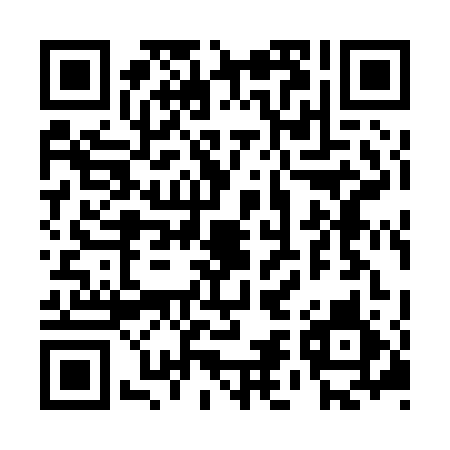 Prayer times for Balkovy, Czech RepublicWed 1 May 2024 - Fri 31 May 2024High Latitude Method: Angle Based RulePrayer Calculation Method: Muslim World LeagueAsar Calculation Method: HanafiPrayer times provided by https://www.salahtimes.comDateDayFajrSunriseDhuhrAsrMaghribIsha1Wed3:285:441:046:098:2510:322Thu3:255:431:046:108:2610:353Fri3:225:411:046:118:2810:374Sat3:195:391:046:128:2910:405Sun3:165:381:046:138:3110:436Mon3:135:361:046:148:3210:457Tue3:105:341:046:158:3410:488Wed3:075:331:046:158:3510:519Thu3:035:311:046:168:3710:5310Fri3:005:301:046:178:3810:5611Sat2:575:281:046:188:3910:5912Sun2:545:271:036:198:4111:0213Mon2:515:251:036:208:4211:0514Tue2:485:241:036:208:4411:0715Wed2:475:231:046:218:4511:1016Thu2:475:211:046:228:4611:1217Fri2:465:201:046:238:4811:1318Sat2:465:191:046:248:4911:1319Sun2:455:181:046:248:5011:1420Mon2:455:161:046:258:5211:1521Tue2:455:151:046:268:5311:1522Wed2:445:141:046:278:5411:1623Thu2:445:131:046:278:5511:1624Fri2:435:121:046:288:5711:1725Sat2:435:111:046:298:5811:1826Sun2:435:101:046:308:5911:1827Mon2:425:091:046:309:0011:1928Tue2:425:081:046:319:0111:1929Wed2:425:081:056:329:0211:2030Thu2:425:071:056:329:0311:2031Fri2:415:061:056:339:0411:21